Names:				Observing with the VAOPre-Lab QuizRecord your team’s answers as well as your reasonings andexplanations. 1-4.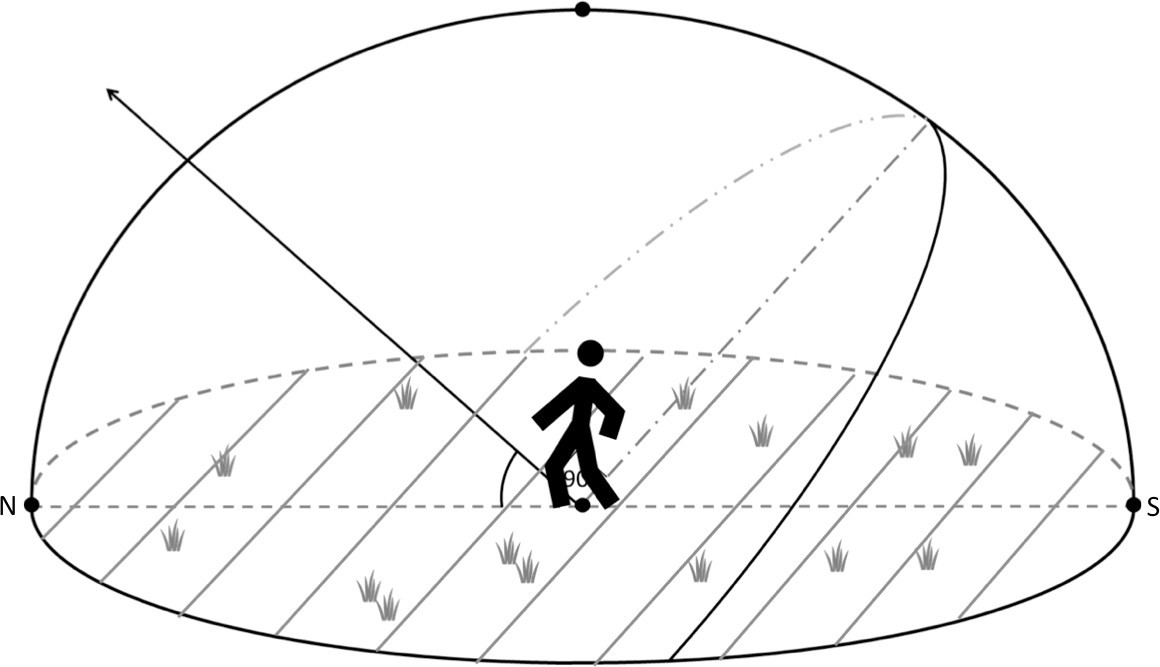 Part 1: The VAO and Target SelectionWhat kind of telescope is the Van Allen Observatory? Is this a reflecting or refracting telescope? Roughly sketch how light goes through this telescope to be focused on the camera.Research the objects on the list of candidate targets, picking to be your final observation target. What did you select? Write a brief summary about it below, including details about its appearance.Part 2: Selecting a VAO FilterFor each filter on the VAO given on the lab webpage, report its wavelength coverage (the starting and ending wavelengths). Is this filter a broadband ornarrowband filter? Also approximate the central wavelength of the filter. What color of light does this filter correspond to in the electromagnetic spectrum?Why does the VAO have filters?Choose a filter(s) to observe your final observation target in and list it below.Part 3: CCDs and Selecting an Exposure TimeWhat is the pixel size of the CCD camera on the VAO? Compare this value to the widths of human hairs, whose diameters fall in the range of 20-200 microns (μm).For an observatory, what does field of view (FOV) mean? What is the field of view of the Van Allen Observatory?Select an exposure time for your final observation target and fill out the table below.Filter NameWavelength(nm)RangeFilter TypeCentral Wavelength(nm)Central Wavelength(nm)ColorRGBH-alphaFinalObservation TargetRADecFilter Choice(s)ExposureTime Selection(s)